Администрация города Мегиона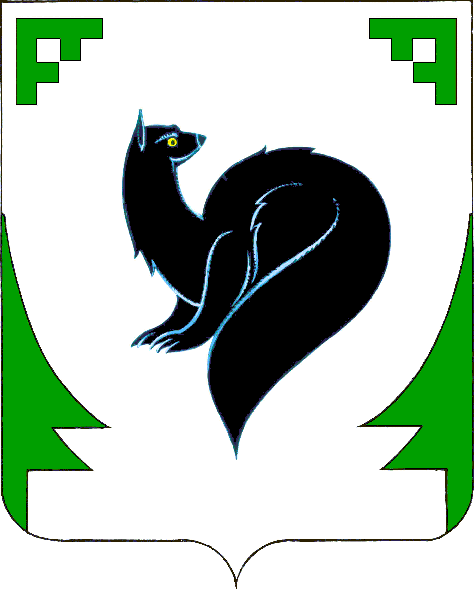 ДЕПАРТАМЕНТ ФИНАНСОВПРИКАЗот «11» февраля 2022 года                                                                                                                 № 3  О внесении изменений в приказ от 03.12.2021 №40 «Об утверждении Порядка формирования целевых статей расходовбюджета городского округа МегионХанты-Мансийского автономного округа-Югры»	В соответствии со статьей 21 Бюджетного Кодекса Российской Федерации, приказом Министерства финансов Российской Федерации от 06.06.2019 № 85н «О порядке формирования  и применения кодов бюджетной классификации Российской Федерации, их структуре и принципах назначения», Порядком определения перечня и кодов целевых статей расходов бюджетов, финансовое обеспечение которых осуществляется за счет межбюджетных субсидий, субвенций и иных межбюджетных трансфертов, имеющих целевое назначение, предоставляемых из бюджета Ханты-Мансийского автономного округа - Югры муниципальным районам и городским округам Ханты-Мансийского автономного округа – Югры утверждаемым приказом Департамента финансов Ханты-Мансийского автономного округа-Югры на очередной финансовый год и плановый период, приказываю:1. Внести изменение в приказ департамента финансов администрации города от 03.12.2021 №40 «Об утверждении Порядка формирования целевых статей расходов бюджета городского округа Мегион Ханты-Мансийского автономного округа-Югры» изложив приложение 2 в новой редакции, согласно приложения к настоящему приказу. 2.Настоящий приказ распространяется на правоотношения, возникшие с 1 января 2022 года. 3.Контроль за исполнением настоящего приказа возложить на начальника отдела бюджетного планирования и финансирования отраслей социальной сферы и средств массовой информации И.В.Грига и начальника отдела бюджетного планирования и финансирования жилищно-коммунального комплекса, инвестиций и органов местного самоуправления Э.М.Сяфукову.Исполняющий обязанностизаместителя главы города-директора департаментафинансов                                                                                                                         В.А.Ситникова